الملحقات: 2المتأخرات والحسابات الخاصة بالمتأخرات1	حالة المتأخرات والحسابات الخاصة بالمتأخرات في 31 ديسمبر 20211.1	يرد الوضع التفصيلي للمتأخرات والحسابات الخاصة بالمتأخرات في 31 ديسمبر 2021 في الملحق جيم بتقرير الإدارة المالية للسنة المالية 2021 (الوثيقة C22/43). ويبين الملحق ألف بهذه الوثيقة التغيرات في المتأخرات والحسابات الخاصة بالمتأخرات والحسابات الخاصة بالمتأخرات الملغاة منذ عام 2014.2.1	وسمحت الجزاءات المفروضة والجهود المبذولة لاسترداد المبالغ المستحقة وتصفية الديون غير القابلة للاسترداد، بكبح الزيادة في المتأخرات وتحقيق انخفاض ملموس ومستمر في المتأخرات بين عامَي 2014 و2021 (انظر الملحق ألف). وهكذا، انخفض مجموع المتأخرات والحسابات الخاصة بالمتأخرات والحسابات الخاصة بالمتأخرات الملغاة من 52,2 مليون فرنك سويسري في 31 ديسمبر 2014 إلى 39,9 مليون فرنك سويسري في 31 ديسمبر 2021، وهو ما يعادل انخفاضاً بنسبة 23 في المائة.3.1	وجدير بالذكر أن وضع المتأخرات بالمقارنة مع السنة الماضية أظهر بعض الاستقرار. ففي عام 2021، شهدت المتأخرات انخفاضاً طفيفا بنسبة 1 في المائة مقارنةً بعام 2020 (40,6 مليون فرنك سويسري).2	التدابير المتخذة لتسوية المتأخرات والحسابات الخاصة بالمتأخرات وتنفيذ القرار 41 (المراجَع في دبي، 2018)1.2	عملاً بالرقم 169 (المادة 28) من الدستور، " كل دولة من الدول الأعضاء تتأخر في مدفوعاتها للاتحاد تفقد حقها في التصويت ...، عندما يعادل مبلغ متأخراتها أو يفوق مبلغ المساهمات المستحقة عليها عن السنتين السابقتين".2.2	وعلاوةً على ذلك، تنص الفقرة 6 من "يُقرِّر" في القرار 152 (المراجَع في بوسان، 2014) على أنه في حالة التأخر عن الدفع، "ينبغي تعليق المشاركة في أعمال الاتحاد في حالة عضو القطاع أو المنتسب، بعد ستة أشهر (180 يوماً) من تاريخ استحقاق المساهمة السنوية، وإذا لم يكن ثمة جدول للسداد جرى التفاوض بشأنه والموافقة عليه، ينبغي استبعاد عضو القطاع أو المنتسب بسبب عدم الدفع بعد ثلاثة أشهر (90 يوماً) من تاريخ استلام التبليغ بتعليق المشاركة". ومن جهة أخرى، تنص الفقرة 7 من "يُقرِّر" على أنه "بغية الحفاظ على الأعضاء واسترداد الديون المستحقة سابقاً، يجوز أن يكون للأمين العام المرونة في تطبيق الفقرة 6 من "يُقرِّر" في هذا القرار والتفاوض على خطط السداد مع أعضاء القطاعات والمنتسبين".3.2	وأخيراً، وبموجب الرقم 474 من الاتفاقية، يترتب على المبالغ المستحقة الدفع عن المساهمات "فائدة ابتداءً من الشهر الرابع من كل سنة مالية للاتحاد بنسبة %3 (ثلاثة في المائة) في السنة أثناء الأشهر الثلاثة التالية وبنسبة %6 (ستة في المائة) في السنة ابتداءً من أول الشهر السابع". وفي 31 ديسمبر 2021، حُسبت فوائد بمبلغ 1 877 592,00 من الفرنكات السويسرية على المتأخرات من المساهمات المستحقة.4.2	وجدير بالذكر أن الأمين العام، بسبب جائحة فيروس كورونا (كوفيد-19) وبناءً على طلبات عديدة من الأعضاء لتمديد الموعد النهائي لتسوية مساهماتهم لعامَي 2020 و2021، قرر منح فترة سماح مدتها ستة أشهر لجميع أعضاء الاتحاد قبل تطبيق الفائدة المذكورة على المتأخرات. وبالتالي، شهدت الإيرادات المتأتية من الفوائد المترتبة على المساهمات في عامَي 2020 و2021 انخفاضاً متوسطاً بنسبة 32 في المائة تقريباً بالمقارنة مع عام 2019 (قبل اندلاع جائحة كوفيد-19). ففي عام 2019، بلغت الفوائد المحسوبة على المتأخرات من المساهمات المستحقة 2 918 350,00 من الفرنكات السويسرية.5.2	ويُرسَل إلى كل مدين كشف حساب مرتين في السنة، وتُنشر المبالغ المستحقة في الرسالة المعممة التي تصدر عن دائرة إدارة الموارد المالية أربع مرات في السنة.6.2	وتُوجَّه كل عام رسالة تذكير إلى الدول الأعضاء التي فقدت حقها في التصويت أو التي توشك أن تفقد حقها في التصويت في العام التالي إذا لم تسدد ما عليها من متأخرات. كما تُوجَّه رسالة تذكير إلى الدول الأعضاء المتأخرة في دفع المبالغ المستحقة عن المنشورات لتذكيرها بأنها إذا لم تسدد المبالغ المستحقة، فلن تُرسَل إليها أي منشورات إلا إذا دفعت ثمنها سلفاً.7.2	واتخذ الأمين العام جميع التدابير الممكنة لتخفيض المبالغ غير المسددة، بما يشمل توجيه رسائل خاصة للتذكير بالموضوع، فضلاً عن الجهود المستمرة التي تبذلها جميع المكاتب الإقليمية التابعة للاتحاد.8.2	ويُطلب من الدول الأعضاء التي عليها متأخرات، أن تُقدّم إلى الأمين العام جداول لتسديد ديونها وأن تتفق معه على هذه الجداول، وأن تتقيد بدقة بشروط التسديد المتفق عليها. وتم إبلاغ الأعضاء الذين أخلّوا بشروط التسديد المتفق عليها بالجزاءات المفروضة عليهم فوراً، ومن بينها إلغاء الحساب الخاص بالمتأخرات والالتزام بإعادة التفاوض على جدول جديد للسداد وفقاً للمبادئ التوجيهية التي وضعها المجلس في 1999.9.2	وبالمثل يُطلب من أعضاء القطاعات والمنتسبين والمؤسسات الأكاديمية المتأخرة في مدفوعاتها تقديم جداول لتسديد ديونهم والتفاوض بشأنها. وتم إبلاغ الأعضاء الذين لم يلبوا هذا الطلب أو الذين أخلّوا بشروط التسديد المتفق عليها، بتعليق مشاركتهم في أعمال القطاعات أو لجان الدراسات المعنية، حسب الاقتضاء. ويتلقى هؤلاء الأعضاء بشكل منتظم رسائل تذكير بالمبالغ المطلوب سدادها لاستعادة الحق في المشاركة في أعمال الاتحاد.10.2	وتطبيقاً لأحكام القرار 41 (المراجَع في دبي، 2018)، فتح الأمين العام مع عضو قطاع سابق حساباً جديداً خاصاً بالمتأخرات في عام 2021. ومن ثم، وقع الأمين العام اتفاقاً مع شركة الكاميرون للاتصالات (CAMTEL) بشأن السداد في غضون خمسة أعوام.11.2	وخلال عام 2021، لم تلتزم إدارة الصومال بجدول تسديد ديونها وأُلغي حسابها الخاص بالمتأخرات. ولكن في مارس 2022، قامت الصومال بتسوية وضعها المالي وأعيد فتح حسابها الخاص بالمتأخرات.12.2	وجدير بالإشارة أيضاً إلغاء سبعة حسابات أخرى قبل 2021. وبالتالي يتعين على الدول الأعضاء (جمهورية إفريقيا الوسطى وجزر القمر وغينيا الاستوائية وغابون وسيراليون) والكيانات المعنية (Apprentissages sans Frontières (سويسرا)، وEllipsat Inc. (الولايات المتحدة الأمريكية))، التفاوض حول جداول جديدة لتسديد الديون المستحقة عليها وفقاً للمبادئ التوجيهية التي وضعها المجلس. ويجب الإشارة إلى أنه يجري في الوقت الراهن التوقيع على اتفاقات سداد مع جزر القُمر وغينيا الاستوائية. وجميع الدول الأعضاء الأخرى وأعضاء القطاعات والمنتسبين يلتزمون بدقة بجداول تسديد الديون المتفق عليها.13.2	وفيما يتعلق ببطاقات التبليغ عن الشبكات الساتلية (SNF)، وفقاً للمقرر 545 (المجلس، 2007)، فإن 27 إدارة/مشغلاً من أصل 28 من الذين كان يحق لهم أن تراجَع فواتيرهم، سددوا ديونهم ووقّع أحد الكيانات على جدول تسديد (شركة Ellipsat Inc.، الولايات المتحدة الأمريكية، بما في ذلك الدين المستحق على شركة Virtual Geosatellite سابقاً التي قامت بحيازتها شركة Ellipsat Inc.). ومع ذلك، أُلغي اتفاق التسديد المُوقع من جانب شركة Ellipsat Inc. في عام 2017 لعدم الدفع. وفي الوقت الحالي، تعتبر شركة Ellipsat Inc. الكيان الوحيد الذي لديه دين غير مسدد، فيما يخص بطاقات التبليغ عن الشبكات الساتلية، بقيمة 35 180 فرنكاً سويسرياً في 31 ديسمبر 2021.14.2	وقد كُلّف المجلس بموجب القرار 41 (المراجَع في دبي، 2018) بأن يعيد النظر في مستوى احتياطي الحسابات المدينة بغية ضمان تغطية المبالغ المستحقة بالشكل المناسب، وأن يقدم تقريراً إلى مؤتمر المندوبين المفوضين التالي بشأن النتائج التي تحققت تطبيقاً لهذا القرار. واعتباراً من 2009، إثر إدخال المعايير المحاسبية الدولية للقطاع العام، وضعت مبادئ جديدة لتحديد احتياطي الحسابات المدينة.15.2	وهكذا، في 31 ديسمبر 2021 بلغ احتياطي الحسابات المدينة 41,2 مليون فرنك سويسري وغطى 100 في المائة من المبالغ الواجب مراعاتها في الاحتياطي وفقاً للمبادئ الجديدة المذكورة أعلاه. ويُعاد تقييم رصيد احتياطي الحسابات المدينة الآن بصورة منتظمة في 31 ديسمبر من كل سنة. وجدير بالملاحظة أن هذه التغطية بنسبة 100 في المائة لا تعفي الدول الأعضاء وأعضاء القطاعات والمنتسبين والهيئات الأكاديمية من التزاماتهم تجاه الاتحاد.3	التوصية1.3	يُرجى من المجلس أن يوافق على شطب الفوائد على المتأخرات والديون غير القابلة للاسترداد بمبلغ إجمالي قدره 4 264 948,35 من الفرنكات السويسرية، وفقاً للمبادئ التوجيهية التي وضعها المجلس في 1999، مقابل سحب مبلغ مناظر من احتياطي الحسابات المدينة. وفيما يلي التفاصيل المتعلقة بالديون غير القابلة للاسترداد:2.3	الفوائد على المتأخرات:-	114 109,65 من الفرنكات السويسرية مستحقة على غامبيا التي أتمت اتفاقها بشأن السداد بشكلٍ كامل (104 522,45 من الفرنكات السويسرية) فضلاً عن سداد مساهماتها للفترة 2021-2019 (9 587,20 من الفرنكات السويسرية).-	75 450,70 من الفرنكات السويسرية مستحقة على غينيا التي سددت مساهماتها وثمن منشوراتها للفترة 2013-2021.-	36 969,60 من الفرنكات السويسرية مستحقة على العراق الذي سدد مساهماته للفترة 2022-2018.-	76 454,55 من الفرنكات السويسرية مستحقة على شركة ليبيانا للهاتف المحمول (ليبيا) التي سددت مساهماتها للفترة 2011-2012.ويبلغ إجمالي الفوائد على المتأخرات 302 984,50 من الفرنكات السويسرية.3.3	المبالغ المستحقة على الشركات التالية، وهذه المبالغ ينبغي اعتبارها ديوناً غير قابلة للاسترداد. وتبيَّن حالتان بهذا الشأن:-	شركات استُنفدت بشأنها إجراءات الاسترداد؛-	شركات قيد التصفية القانونية وفقاً لما أفادت به الإدارات المعنية أو السلطات الوطنية المختصة.وفيما يلي الشركات المعنية:وتبلغ هذه الديون ما مجموعه 3 961 963,85 من الفرنكات السويسرية. ويتضمن الملحق باء مزيداً من التفاصيل.الملحـق ألفتطور المتأخرات والحسابات الخاصة بالمتأخرات(بآلاف الفرنكات السويسرية)لا يشمل هذا الجدول الحسابات المدينة الحالية (أي في عام 2021) التي بلغ مجموعها 15 638 000 فرنك سويسري في 31 ديسمبر 2021، وبذلك يصل مجموع المبالغ المستحقة إلى 55 630 000 فرنك سويسري.وفي عام 2021، زادت الحسابات المدينة بنسبة 9 في المائة بالمقارنة مع عام 2020.الملحـق بـاءمشـروع مقـررإلغاء الفوائد على المتأخرات والديون غير القابلة للاستردادإن مجلس الاتحاد الدولي للاتصالات،وقد درستقرير الأمين العام عن المتأخرات والحسابات الخاصة بالمتأخرات (الوثيقة C22/11(Rev.1))،يقـررالموافقة على شطب الفوائد على المتأخرات والديون غير القابلة للاسترداد التالية بمبلغ 4 264 948,35 من الفرنكات السويسرية عن طريق سحب مبلغ مناظر من احتياطي الحسابات المدينة. ويُرجى الرجوع إلى التفاصيل الواردة في الجدول التالي.ــــــــــــــــــــــــــــــــــــــــــــــــــــــــــــــــــــــــــــــــــــــــــــــــالمجلس 2022
الاجتماع الختامي، بوخارست، 24 سبتمبر 2022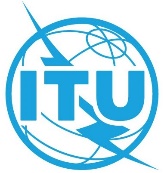 بند جدول الأعمال: ADM 7المراجعة 1
للوثيقة C22/11-Aبند جدول الأعمال: ADM 725 أغسطس 2022بند جدول الأعمال: ADM 7الأصل: بالإنكليزيةتقرير من الأمين العامتقرير من الأمين العامالمتأخرات والحسابات الخاصة بالمتأخراتالمتأخرات والحسابات الخاصة بالمتأخراتملخصكلّف مؤتمر المندوبين المفوضين (دبي، 2018) الأمين العام بتقديم تقرير سنوي إلى المجلس عن التدابير المتخذة والتقدم المحرز بشأن تحصيل الديون من الدول الأعضاء وأعضاء القطاعات والمنتسبين والهيئات الأكاديمية المتأخرين في تسديد مدفوعاتهم أو الذين لهم حسابات خاصة بالمتأخرات، وكذلك بشأن جميع حالات الإخلال بشروط التسديد المتفق عليها. وكان المجلس في دورته لعام 1999 قد وضع مبادئ توجيهية بشأن جداول السداد لتسوية المتأخرات والحسابات الخاصة بالمتأخرات.وقد أُعدت هذه الوثيقة المنقَّحة بغرض تحديث المعلومات المتعلقة بالبلدان التي سوَّت اتفاقات السداد المبرمة مع الاتحاد أو تفاوضت على إبرام اتفاقات سداد جديدة معه، مثل غامبيا وغينيا-بيساو ونيكاراغوا، وكذلك لإدراج الطلب المقدم من الإدارة العراقية بشأن شطب الفوائد على المتأخرات (36 969,60 من الفرنكات السويسرية) بعد تسوية مساهماتها عن الفترة 2022-2018.الإجراء المطلوبيُرجى من المجلس:(1	أن يأخذ علماً بهذه الوثيقة؛(2	أن يأذن للأمين العام بشطب فوائد على المتأخرات وديون غير قابلة للاسترداد بمبلغ 4 264 948,35 من الفرنكات السويسرية؛(3	أن يعتمد مشروع المقرر المرفق في الملحق باء._________المراجعالرقم 169 من الدستور والرقم 474 من الاتفاقية والقرار 41 (المراجَع في دبي، 2018)
والقرار 152 (المراجَع في بوسان، 2014) والوثائق C99/27 وC14/26 وC15/50
وC16/42 وC17/42 وC18/42 وC19/42 وC20/42 وC21/42البلداسم الشركةالسنةالبحرينGateway Gulf LLC, Manama2010الصينPCCW Mobile HK Limited (Ex. Mandarin Communications Ltd.), Hong Kong2004-2002الصين PCCW Mobile HK Limited, Hong Kong2006-2002فرنساPMIConseil, Luynes2018غاناRegional Maritime University, Accra2012هندوراسUNITEC, Tegucigalpa2012الهندBharat Sanchar Nigam Ltd. (BSNL), New Delhi2019-2017الهندLuna Ergonomics Pvt. Ltd, Noida2011الهندSinhgad Technical Education Society, Pune2012-2011الأردنMiddle East Communications, Amman2009-2008الأردنTalal Abu-Ghazaleh & CO. Int'l (TAGI), Amman2007-2006كينياIntersat Africa Limited, Nairobi2012-2010كينياTelkom Kenya Ltd, Nairobi2007-2005موريتانياAgence de Promotion de l'Accès Universel aux Services (APAUS), Nouakchott2012المملكة العربية السعوديةElectronia Ltd., Al Khubar2010-2008المملكة العربية السعوديةTuwaiq Communications Company, Riyadh2009-2008تونسEcole Nationale d'Ingénieurs de Tunis (ENIT), Tunis2012-2011الولايات المتحدةActiontec Electronics, Sunnyvale2008الولايات المتحدةConversay, Redmond2008-2007الولايات المتحدةE-MAC Corporation, Arlington2007-2005الولايات المتحدةGraphnet Inc., New York2002-1987الولايات المتحدةITXC Corporation, Matawan2007-2004الولايات المتحدةNextWave Wireless Inc., San Diego2009الولايات المتحدةRazoom Inc., Palo Alto2010الولايات المتحدةUTStarcom Inc., Fremont2010-2004الولايات المتحدةVisible Energy Inc. Palo Alto2010زمبابويUniversity of Zimbabwe, Harare2009-2008الحالة في 31 ديسمبر20142015201620172018201920202021الدول الأعضاءالمساهمات7 8258 45010 0709 6398 6838 96511 06812 362المنشورات3636363740414746المجموع7 8618 48610 1069 6768 7239 00611 11512 408أعضاء القطاعات وغيرهمالمساهمات16 72916 30015 36713 93811 21311 1939 3567 550المنشورات9126552525053المجموع16 73816 31215 37313 94311 26511 2459 4067 603المساهمات24 55424 75025 43723 57719 89620 15820 42419 912المنشورات4548424292939799مجموع المتأخرات24 59924 79825 47923 61919 98820 25120 52120 011اتفاقات السداد18 39215 8238 0947 60117 2294 5506 7126 191اتفاقات السداد الملغاة8 58210 41812 54713 3942 11114 64412 94813 301بطاقات التبليغ عن الشبكات الساتلية577563584584384263253267فواتير متنوعة72716866636363143الرسوم المتعلقة بإدارة الأرقام UIFN -- -- -- -- --297877الاتصالات الساتلية الشخصية المتنقلة العالمية (GMPCS) -- -- -- -- -- -- --2المجموع52 22251 67346 77245 26439 77539 80040 57539 992البلداسم الشركةالسنةالمبلغ المستحقالفوائدالمجموعغامبياMinistry of Information and Communication Infrastructure (MOICI)2021-20190,00114 109,65114 109,65غينياMinistère des Postes, des Télécommunications et de l’Economie Numérique2021-20130,0075 450,7075 450,70العراقMinistry of Communications2022-20180,0036 969,6036 969,60ليبياLibyana Mobile Phone Company2012-20100,0076 454,5576 454,55المجموع الفرعي 2.3المجموع الفرعي 2.3المجموع الفرعي 2.30,00302 984,50302 984,50البحرينGateway Gulf LLC, Manama20103 975,003 853,757 828,75الصينPCCW Mobile HK Limited (Ex. Mandarin Communications Ltd.), Hong Kong2004-200270 875,00142 949,25213 824,25الصينPCCW Mobile HK Limited, Hong Kong2006-2002307 800,00686 055,10993 855,10فرنساPMIConseil, Luynes20183 975,001 317,655 292,65غاناRegional Maritime University, Accra20121 508,861 136,002 644,86هندوراسUNITEC, Tegucigalpa20121 987,501 496,253 483,75الهندBharat Sanchar Nigam Ltd. (BSNL), New Delhi2019-20170,006 841,006 841,00الهندLuna Ergonomics Pvt. Ltd, Noida20113 975,003 410,607 385,60الهندSinhgad Technical Education Society, Pune2012-20112 815,602 151,254 966,85الأردنMiddle East Communications, Amman2009-20083 975,004 354,608 329,60الأردنTalal Abu-Ghazaleh & CO. Int'l (TAGI), Amman2007-20067 950,0011 257,8519 207,85كينياIntersat Africa Limited, Nairobi2012-20103 975,003 198,507 173,50كينياTelkom Kenya Ltd, Nairobi2007-2005159 000,00235 397,55394 397,55موريتانياAgence de Promotion de l'Accès Universel aux Services (APAUS), Nouakchott20123 975,002 992,556 967,55المملكة العربية السعوديةElectronia Ltd., Al Khubar2010-20083 975,003 874,457 849,45المملكة العربية السعوديةTuwaiq Communications Company, Riyadh2009-200841 737,5046 857,5088 595,00تونسEcole Nationale d'Ingénieurs de Tunis (ENIT), Tunis2012-20117 452,695 840,7013 293,39الولايات المتحدةActiontec Electronics, Sunnyvale200810 600,0012 856,9023 456,90الولايات المتحدةConversay, Redmond2008-200742 400,0052 131,2094 531,20الولايات المتحدةE-MAC Corporation, Arlington2007-200523 118,7534 047,3557 166,10الولايات المتحدةGraphnet Inc., New York2002-1987311 873,351 427 313,601 739 186,95الولايات المتحدةITXC Corporation, Matawan2007-200431 650,0049 510,4081 160,40الولايات المتحدةNextWave Wireless Inc., San Diego200918 550,0018 776,2537 326,25الولايات المتحدةRazoom Inc., Palo Alto201010 600,0010 276,5520 876,55الولايات المتحدةUTStarcom Inc., Fremont2010-200434 450,0036 014,1570 464,15الولايات المتحدةVisible Energy Inc. Palo Alto20109 716,309 419,9019 136,20زمبابويUniversity of Zimbabwe, Harare2009-200812 366,2014 356,2526 722,45المجموع الفرعي 3.3المجموع الفرعي 3.3المجموع الفرعي 3.31 134 276,752 827 687,103 961 963,85المجموع الكليالمجموع الكليالمجموع الكلي1 134 276,753 130 671,604 264 948,35